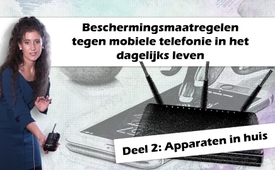 Apparaten in huis – beschermingsmaatregelen tegen mobiele telefonie in het dagelijks leven (deel 2)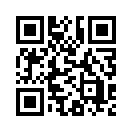 In dit programma wordt op indrukwekkende wijze aangetoond dat straling bestaat. Vaak zijn de sterkste antennes in het eigen huis te vinden. Voordat we echter iets doen om de grote zendmasten buiten uit te schakelen, adviseert Kla.TV effectieve alternatieven voor uw huis. …Ik wil u laten zien dat er straling bestaat en dat helaas vaak de sterkste antennes in uw eigen huis te vinden zijn. Dus voordat we iets doen om de antennes in het dorp uit te schakelen of om het huis af te schermen - wat erg duur is, maar toch zeer de moeite waard - zou ik aanraden om alle antennes in uw eigen huis direct uit te schakelen en stralingsvrije alternatieven te gebruiken.
Het eerste waar we naar kijken is de DECT-telefoon. De basiswaarde hier in de filmstudio is super. Je hoort bijna niets, het is dan als een zachtjes ruisen van de zee. Laten we het nu instellen: knalrood. Het geluid betekent: zeer sterke straling. Nu zet ik het weer uit. Oh, oh. Het begint pulserend te stralen. Wat is het probleem? Ik heb het eigenlijk laten zien. Natuurlijk zit er een batterij in en hoewel hij nu niet aan de telefoon is, straalt hij wel uit. Nu zet ik hem uit. Klaar!
Daarom zou ik aanbevelen: zie af van DECT-telefoons voor de gezondheid. Er zijn goede alternatieven en hier hebben we de geweldige bekabelde telefoon! Ik heb er ook zo één in mijn kantoor en ik ben er heel enthousiast over. U hebt niets méér nodig. Oké, u kunt het snoer verlengen, u kunt het op elk moment kopen of u kunt hier een langere kabel krijgen, dan kunt u gewoon met de hele telefoon rondlopen. En als dat nog niet genoeg is en u naar andere verdiepingen moet, dan zijn er natuurlijk nog meer kabels te koop. Als u in de tuin bent, wordt het een beetje moeilijker, moeilijker en omslachtiger, maar ook dat is geen probleem!
Dit is een geweldige verdeler: Hij verdeelt het signaal van de telefoon op twee. Dat betekent dat ik hier mijn telefoon kan aansluiten en één keer de bel, die hetzelfde signaal naar buiten brengt.
Maar er zijn ook mensen die zeggen: “Ik heb de mobiele telefoon absoluut nodig”. Ze moeten overdag beschikbaar zijn. Goed, maar zet hem dan in ieder geval ‘s nacht in vliegtuigmodus. Dat werkt, en dan hoeft u ook niet continu op antenne te zijn.
Ik heb onlangs nog met een bedrijfsleider gesproken en hij zei dat hij nu de vaste telefoon weer heeft ingevoerd. Hij was altijd bereikbaar op zijn mobiele telefoon, dat gaf hem steeds meer stress en op een gegeven moment maakte hij zijn uren bekend en zei: “U kunt me op die tijd bereiken via de vaste lijn”, en het werkt nog steeds. Een jongere zei tegen zichzelf: “Zo, ik geef mijn mobiele telefoon op, ik heb hem niet meer nodig”, ook al zegt iedereen op het werk: “Hé, je moet in de WhatsApp-groep zitten, zodat je weet wat er aan de hand is”. Hij schreef zich uit en zei, “Daar is een secretaresse voor.” Ik heb ook geen mobiele telefoon en ik ben erg enthousiast, het gaat ook zonder.
De volgende “stralenkatapult” is WIFI. Nu hebben we hier nog steeds een prachtige waarde. Nu stel ik hem in (de WIFI-router): knalrood. Hij slaat weer helemaal uit. Dit is niet omdat iemand op internet gaat, maar gewoonweg omdat hij als basisvoorwaarde straalt. En nu doe ik hem weer uit: perfect. Mijn advies is: Helemaal eruit en werk alleen met internet-LAN-kabels. Oké, als je geen doos hebt en je hebt hem echt nodig, schakel hem dan alleen in als je hem echt nodig hebt en schakel hem 's nachts volledig uit. Voor kinderen is dit nog ongezonder, ze zijn nog niet helemaal volgroeid.
Als je nu alles weer hebt uitgeschakeld, weer goede voorwaarden hebt en merkt “Er is weer straling, het is de buurman”, praat dan met elkaar. We hoorden dat een groep buren ermee instemde om de WIFI om 23 uur uit te schakelen.
Steeds meer apparaten hebben Bluetooth ingebouwd. Voor degenen die het niet kennen: het zijn bv. de witte draadloze hoofdtelefoons in het oor. Maar helaas stralen die ook. Men vindt steeds meer van dit soort Bluetooth-aanbiedingen op de markt, bijvoorbeeld ook in deze hoofdtelefoon is er Bluetooth. Maar ook in koffiemachines, laptops, printers, auto's, tv's, gekleurde gloeilampen, fitnesstracks, babyfoons is er steeds vaker Bluetooth, die straalt. Ook deze box heeft hier Bluetooth en nu zet ik hier bij “instellingen” de Bluetooth aan. Goed - nu deactiveer ik hem weer. Prachtig. Dus - Bluetooth is niet aan te bevelen en vooral: het geweldige is dat men nog steeds iets kan horen op de box, jullie  hebben alleen maar de verbindingskabel nodig, dan kunnen jullie die hier aansluiten en luisteren vanaf de speler of vanaf de laptop of de computer. We hebben hier hetzelfde, met de muizen. Ze stralen precies wanneer je ze gebruikt. Als ik me niet beweeg, straalt ze ook niet. En nu uit: super. Maar ook hier raad ik aan: Muis met kabel, werkt ook. En natuurlijk vindt u alternatieven voor alle apparaten. Bij de gekleurde lampen vindt u ook andere gekleurde lampen met een afstandsbediening die niet straalt, een hoofdtelefoon met kabel, koffiezetapparaten die u direct kunt bedienen in plaats van via uw mobiele telefoon, zelfs met de babyfoon: u kunt ook de deur een beetje open laten staan en de baby op die manier horen. Stel u voor, dat straalt zo sterk ook al hebt u nog geen printopdracht gegeven. Nu denk ik dat er nog meer mensen thuis zulke apparaten hebben die ze niet eens met Bluetooth gebruiken, maar ze stralen toch. Hoe kunt u erachter komen hoe u Bluetooth kunt uitschakelen? Neem het modelnummer van het apparaat, zet het op het internet, zoek de handleiding erbij en u zult ontdekken hoe u Bluetooth kunt uitschakelen. Hier geven we een voorbeeld: het straalt en het is niet eens actief. Het straalt de hele tijd. Hier kan ik, op een meer gecompliceerde manier Bluetooth uitschakelen. Een, twee, drie .... elf, twaalf.
Het is ook belangrijk om Bluetooth en WIFI op uw laptop of computer uit te schakelen. Zelfs als u ze niet gebruikt zullen ze nog steeds stralen. De beschrijving vindt u onderaan de uitzending.
Nog een kleine tip: Bij het kopen van apparaten kunt u ook contact opnemen met de verkoper en uitleggen hoe gevaarlijk Bluetooth is. Hoe meer mensen hierover klagen, hoe meer ze producten zonder Bluetooth moeten afleveren.

Wie heeft het nog niet eerder meegemaakt: Stress in de keuken. Ja, en nu is er iets ontzettend goeds op de markt gekomen, de inductiekookplaat. Het wordt ongelooflijk snel heet, met magnetische velden, enz. Geniaal, maar we moeten het meten. 

Dat is nu een lage frequentie. Hier hebben we nu goede waarden, het lampje is zo. Ik zet nu deze kookplaat aan, kies mijn plaat, zet het hoogste niveau aan. En - het duurt een tijdje - maar het probleem is, dat ik u bij voorbaat kan zeggen: het straalt! En als je zwanger bent, heb je een dikke buik, veel water, en dat trekt de straling nog meer aan. Dus het is helemaal niet geschikt. Maar als u zich nu geen nieuwe kookplaat kunt veroorloven, dan raad ik u aan om een bescherming voor uw buik te kopen, althans tijdens het koken. Mijn collega zal u er meer over vertellen.
Knalrood! Ik zet hem uit - perfect!
Het laatste wat we nu samen doen is, en dat vind ik het meest flagrante geval, de microgolfoven. De waarde is weer perfect. En nu kijken we hoe het eruit ziet als we de microgolfoven aanzetten. Ongelooflijk! 
Hier is een kleine stimulans om na te denken [Microgolftest met 8.000 katten]: En we hebben er goed op gelet dat wat de dieren te eten kregen, kort tevoren in een gewone huishoudelijke microgolfoven werd bereid. Let wel, ook het water dat de dieren te drinken kregen. Alles werd voor ze klaargezet. Dus voor de katten was het in het begin een echt luilekkerland. Is het niet interessant dat men al na 2,5 tot 3 weken kon zien dat deze katten volledig gedenatureerd waren. Dus de katten veranderden plotseling hun structurele gedrag volledig. In de eerste plaats homoseksueel gedrag - niemand wist waarom. En dit betekent biofysisch een onnatuurlijk gedrag. Simpelweg, omdat als dit normaal zou zijn, we dan allemaal binnen één generatie zouden uitsterven, dan zouden we niet meer bestaan. Dus moeten we ons afvragen: Waar komt dit gedrag eigenlijk vandaan? En dat dan in de loop van drie à vier, ten hoogste vijf weken zijn ze gestorven, zonder uitzondering ! 8.000 katten stierven allemaal zonder uitzondering! Hoewel chemisch-analytisch alles nog steeds in dit voedsel zat. Het kwam alleen maar uit de microgolfoven. En weet je waar deze dieren aan gestorven zijn? Ze zijn uitgehongerd! Hoewel ze zichzelf helemaal hadden volgegeten, ze stonden op het punt te barsten. 
Ja, daarom zou ik aanbevelen: We nemen liever wat meer tijd om te koken in plaats van ons zo'n maaltijd aan te doen.
Ja, en dan is er nog de SmartMeter, die straalt ook heel sterk. Onder de link www.Kla.tv/smartmeter (D) vindt u alle informatie hierover. Zeer interessant!
Tenslotte is er de laagfrequentie straling. Weer iets nieuws, maar niet helemaal. Mijn collega zal er verslag over uitbrengen. Kort vooraf: De natuurlijke lichaamseigen spanning van het hart is 50 mV tot 100 mV. De technisch opgewekte spanning, bijvoorbeeld van een bedlampje, kan tot 3.000 mV bedragen. Dus in plaats van 50 mV of 150 mV: 3.000 mV of meer! En dat is een waanzinnig storende factor, ook een stressprikkel. Ook de kabels of de contactdozen stralen. Als u voornamelijk achter de computer moet werken - zoals ik - dan raad ik u aan om de contactdozen van de voeten of van het lichaam weg te houden. De formule is: hoe verder weg van het lichaam, hoe minder het straalt. Het voelt echt veel beter. Soms had ik onrustige benen als de contactdozen direct onder de tafel waren gemonteerd en ik daar moest werken. 
En het volgende thema, dat ook betrekking heeft op de lage frequentie, wat ik echt super vind, is: De stroom 's nachts uitschakelen. Uh nee - ik bedoel niet nu, technicus, zou dat kunnen? Dank u. Nee, wat ik echt super vind, is om 's nachts de stroom uit te schakelen. Want als je overdag werkt samen met deze lage frequentie, en zet dan de stroom uit, dan ben je volledig in rust. Meer hierover later in het themablok “Lage Frequentie”. 
Nu, ik geloof dat het dat was voor vandaag. 
Oké, elektriciteit uit - uh, ik bedoel de camera eigenlijk - maakt niet uit. Alles uit.door //Bronnen://Dit zou u ook kunnen interesseren:#Straling_bescherming - Mobiele telefonie bescherming - www.kla.tv/MobieleTelefonieBeschermingKla.TV – Het andere nieuws ... vrij – onafhankelijk – ongecensureerd ...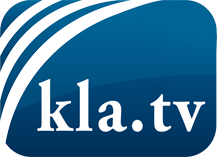 wat de media niet zouden moeten verzwijgen ...zelden gehoord van het volk, voor het volk ...nieuwsupdate elke 3 dagen vanaf 19:45 uur op www.kla.tv/nlHet is de moeite waard om het bij te houden!Gratis abonnement nieuwsbrief 2-wekelijks per E-Mail
verkrijgt u op: www.kla.tv/abo-nlKennisgeving:Tegenstemmen worden helaas steeds weer gecensureerd en onderdrukt. Zolang wij niet volgens de belangen en ideologieën van de kartelmedia journalistiek bedrijven, moeten wij er elk moment op bedacht zijn, dat er voorwendselen zullen worden gezocht om Kla.TV te blokkeren of te benadelen.Verbindt u daarom vandaag nog internetonafhankelijk met het netwerk!
Klickt u hier: www.kla.tv/vernetzung&lang=nlLicence:    Creative Commons-Licentie met naamgeving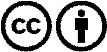 Verspreiding en herbewerking is met naamgeving gewenst! Het materiaal mag echter niet uit de context gehaald gepresenteerd worden.
Met openbaar geld (GEZ, ...) gefinancierde instituties is het gebruik hiervan zonder overleg verboden.Schendingen kunnen strafrechtelijk vervolgd worden.